Wisconsin Department of JusticeLaw Enforcement Standards BoardDJ-LE-327, 10/2020www.wilenet.orgAPPLICATION FOR ENROLLMENTBASIC LAW ENFORCEMENT, JAIL OR SECURE JUVENILE DETENTION OFFICER TRAININGNOTICE:	All questions must be answered.  Incomplete or illegible applications will not be considered.  If the space provided is insufficient for complete answers or you wish to furnish additional information, please attach additional pages.1. PERSONAL INFORMATION1. PERSONAL INFORMATION1. PERSONAL INFORMATION1. PERSONAL INFORMATION1. PERSONAL INFORMATION1. PERSONAL INFORMATION1. PERSONAL INFORMATIONName (Last, First, Middle)Name (Last, First, Middle)Name (Last, First, Middle)Name (Last, First, Middle)Date of Birth (mm-dd-yyyy)Date of Birth (mm-dd-yyyy)Social Security # (xxx-xx-xxxx)Address (Apartment, Street, P.O. Box)Address (Apartment, Street, P.O. Box)Address (Apartment, Street, P.O. Box)Address (Apartment, Street, P.O. Box)Address (Apartment, Street, P.O. Box)Address (Apartment, Street, P.O. Box)Home Telephone NumberCityCityStateStateStateZip CodeWork Telephone NumberEmail AddressEmail AddressEmail AddressEmail AddressEmail AddressEmail AddressCell Phone NumberIn the past, have you ever enrolled in a basic law enforcement, jail or secure juvenile detention officer training academy or academy courses?   In the past, have you ever enrolled in a basic law enforcement, jail or secure juvenile detention officer training academy or academy courses?   In the past, have you ever enrolled in a basic law enforcement, jail or secure juvenile detention officer training academy or academy courses?   In the past, have you ever enrolled in a basic law enforcement, jail or secure juvenile detention officer training academy or academy courses?   In the past, have you ever enrolled in a basic law enforcement, jail or secure juvenile detention officer training academy or academy courses?   In the past, have you ever enrolled in a basic law enforcement, jail or secure juvenile detention officer training academy or academy courses?   Yes             No What type(s) of basic training did you enroll in?    Law Enforcement        Jail       Secure Juvenile Detention         Not applicable What type(s) of basic training did you enroll in?    Law Enforcement        Jail       Secure Juvenile Detention         Not applicable What type(s) of basic training did you enroll in?    Law Enforcement        Jail       Secure Juvenile Detention         Not applicable What type(s) of basic training did you enroll in?    Law Enforcement        Jail       Secure Juvenile Detention         Not applicable What type(s) of basic training did you enroll in?    Law Enforcement        Jail       Secure Juvenile Detention         Not applicable What type(s) of basic training did you enroll in?    Law Enforcement        Jail       Secure Juvenile Detention         Not applicable What type(s) of basic training did you enroll in?    Law Enforcement        Jail       Secure Juvenile Detention         Not applicable If applicable, include the name and location (city and state) of the school(s) where you enrolled in basic training:If applicable, include the name and location (city and state) of the school(s) where you enrolled in basic training:If applicable, include the name and location (city and state) of the school(s) where you enrolled in basic training:If applicable, include the name and location (city and state) of the school(s) where you enrolled in basic training:If applicable, include the name and location (city and state) of the school(s) where you enrolled in basic training:If applicable, include the name and location (city and state) of the school(s) where you enrolled in basic training:If applicable, include the name and location (city and state) of the school(s) where you enrolled in basic training:Are you a United States citizen?   Are you a United States citizen?   Are you a United States citizen?   Are you a United States citizen?   Are you a United States citizen?   Are you a United States citizen?   Yes             No Do you have a high school diploma, GED or HSED?Do you have a high school diploma, GED or HSED?Do you have a high school diploma, GED or HSED?Do you have a high school diploma, GED or HSED?Do you have a high school diploma, GED or HSED?Do you have a high school diploma, GED or HSED?Yes             No Do you have an Associate Degree or 60 associate degree level credits or higher from an accredited college or university?  Do you have an Associate Degree or 60 associate degree level credits or higher from an accredited college or university?  Do you have an Associate Degree or 60 associate degree level credits or higher from an accredited college or university?  Do you have an Associate Degree or 60 associate degree level credits or higher from an accredited college or university?  Do you have an Associate Degree or 60 associate degree level credits or higher from an accredited college or university?  Do you have an Associate Degree or 60 associate degree level credits or higher from an accredited college or university?  Yes             No Have you ever been convicted of a felony?   Have you ever been convicted of a felony?   Have you ever been convicted of a felony?   Have you ever been convicted of a felony?   Have you ever been convicted of a felony?   Have you ever been convicted of a felony?   Yes             No Have you ever been convicted of a misdemeanor crime of domestic violence?   Have you ever been convicted of a misdemeanor crime of domestic violence?   Have you ever been convicted of a misdemeanor crime of domestic violence?   Have you ever been convicted of a misdemeanor crime of domestic violence?   Have you ever been convicted of a misdemeanor crime of domestic violence?   Have you ever been convicted of a misdemeanor crime of domestic violence?   Yes             No Are you prohibited by state or federal law from possessing a firearm?   Are you prohibited by state or federal law from possessing a firearm?   Are you prohibited by state or federal law from possessing a firearm?   Are you prohibited by state or federal law from possessing a firearm?   Are you prohibited by state or federal law from possessing a firearm?   Are you prohibited by state or federal law from possessing a firearm?   Yes             No Do you possess a valid Wisconsin driver’s license or a valid driver’s license from another state?Do you possess a valid Wisconsin driver’s license or a valid driver’s license from another state?Do you possess a valid Wisconsin driver’s license or a valid driver’s license from another state?Do you possess a valid Wisconsin driver’s license or a valid driver’s license from another state?Do you possess a valid Wisconsin driver’s license or a valid driver’s license from another state?Do you possess a valid Wisconsin driver’s license or a valid driver’s license from another state?Yes             No 2. EDUCATION2. EDUCATION2. EDUCATION2. EDUCATION2. EDUCATION2. EDUCATION2. EDUCATIONDatesDatesDatesDatesName of School(s)               From (mm/yyyy)From (mm/yyyy)To (mm/yyyy)To (mm/yyyy)Degree, Diploma, or Credits EarnedDegree, Diploma, or Credits EarnedHigh School(s)High School(s)High School(s)High School(s)High School(s)High School(s)High School(s)College(s)College(s)College(s)College(s)College(s)College(s)College(s)3. EMPLOYMENT3. EMPLOYMENT3. EMPLOYMENT3. EMPLOYMENTBegin with current or most recent employer.  List chronologically all employment, including summer and part-time employment while attending school.  To furnish additional employment information, attach sheets of the same size and format as this application.Begin with current or most recent employer.  List chronologically all employment, including summer and part-time employment while attending school.  To furnish additional employment information, attach sheets of the same size and format as this application.Begin with current or most recent employer.  List chronologically all employment, including summer and part-time employment while attending school.  To furnish additional employment information, attach sheets of the same size and format as this application.Begin with current or most recent employer.  List chronologically all employment, including summer and part-time employment while attending school.  To furnish additional employment information, attach sheets of the same size and format as this application.Name and Address of EmployerDates of Employment Dates of Employment Dates of Employment Name and Address of EmployerFrom (mm/yyyy)To (mm/yyyy)To (mm/yyyy)Name of Employer:  Address:Full-Time     Part-Time Part-Time City:State:Zip Code:Zip Code:Supervisor’s Name / Telephone Number:May we contact the employer / supervisor?     Yes                No May we contact the employer / supervisor?     Yes                No May we contact the employer / supervisor?     Yes                No Position and kind of work:Reason for Leaving:Reason for Leaving:Reason for Leaving:Name and Address of EmployerDates of Employment Dates of Employment Dates of Employment Name and Address of EmployerFrom (mm/yyyy)From (mm/yyyy)To (mm/yyyy)Name of Employer:Address:Full-Time     Full-Time     Part-Time City:State:State:Zip Code:Supervisor’s Name / Telephone Number:May we contact the employer / supervisor?     Yes                     No May we contact the employer / supervisor?     Yes                     No May we contact the employer / supervisor?     Yes                     No Position and kind of work:Reason for Leaving:Reason for Leaving:Reason for Leaving:Name and Address of EmployerDates of Employment Dates of Employment Dates of Employment Name and Address of EmployerFrom (mm/yyyy)From (mm/yyyy)To (mm/yyyy)Name of Employer:Address:Full-Time     Full-Time     Part-Time CityState:State:Zip Code:Supervisor’s Name / Telephone Number:May we contact the employer / supervisor?     Yes                     No May we contact the employer / supervisor?     Yes                     No May we contact the employer / supervisor?     Yes                     No Position and kind of work:Reason for Leaving:Reason for Leaving:Reason for Leaving:4. MILITARY SERVICE4. MILITARY SERVICE4. MILITARY SERVICE4. MILITARY SERVICE4. MILITARY SERVICE4. MILITARY SERVICEBranch of ServiceFrom (mm/yyyy)To (mm/yyyy)Active Duty or ReserveHighest GradeSkill Specialty or Primary Duty Honorably Discharged from Military Service?       Yes             No           Not Applicable Honorably Discharged from Military Service?       Yes             No           Not Applicable Honorably Discharged from Military Service?       Yes             No           Not Applicable Honorably Discharged from Military Service?       Yes             No           Not Applicable Honorably Discharged from Military Service?       Yes             No           Not Applicable Honorably Discharged from Military Service?       Yes             No           Not Applicable 5. REFERENCES5. REFERENCES5. REFERENCES5. REFERENCES5. REFERENCES5. REFERENCESGive three references (not relatives, or present employer; avoid listing members of the clergy).Give three references (not relatives, or present employer; avoid listing members of the clergy).Give three references (not relatives, or present employer; avoid listing members of the clergy).Give three references (not relatives, or present employer; avoid listing members of the clergy).Give three references (not relatives, or present employer; avoid listing members of the clergy).Give three references (not relatives, or present employer; avoid listing members of the clergy).Name:       Name:       Name:       Name:       Name:       Name:       Position/Title/Profession:       Position/Title/Profession:       Position/Title/Profession:       Position/Title/Profession:       Position/Title/Profession:       Position/Title/Profession:       Number of Years Acquainted:       Number of Years Acquainted:       Number of Years Acquainted:       Number of Years Acquainted:       Number of Years Acquainted:       Number of Years Acquainted:       Address:       Address:       Address:       Address:       Address:       Address:       City/State/Zip:       City/State/Zip:       City/State/Zip:       City/State/Zip:       City/State/Zip:       City/State/Zip:       Telephone Number:       Telephone Number:       Telephone Number:       Telephone Number:       Telephone Number:       Telephone Number:       Name:       Name:       Name:       Name:       Name:       Name:       Position/Title/Profession:       Position/Title/Profession:       Position/Title/Profession:       Position/Title/Profession:       Position/Title/Profession:       Position/Title/Profession:       Number of Years Acquainted:       Number of Years Acquainted:       Number of Years Acquainted:       Number of Years Acquainted:       Number of Years Acquainted:       Number of Years Acquainted:       Address:       Address:       Address:       Address:       Address:       Address:       City/State/Zip:       City/State/Zip:       City/State/Zip:       City/State/Zip:       City/State/Zip:       City/State/Zip:       Telephone Number:       Telephone Number:       Telephone Number:       Telephone Number:       Telephone Number:       Telephone Number:       Name:       Name:       Name:       Name:       Name:       Name:       Position/Title/Profession:       Position/Title/Profession:       Position/Title/Profession:       Position/Title/Profession:       Position/Title/Profession:       Position/Title/Profession:       Number of Years Acquainted:       Number of Years Acquainted:       Number of Years Acquainted:       Number of Years Acquainted:       Number of Years Acquainted:       Number of Years Acquainted:       Address:       Address:       Address:       Address:       Address:       Address:       City/State/Zip:       City/State/Zip:       City/State/Zip:       City/State/Zip:       City/State/Zip:       City/State/Zip:       Telephone Number:       Telephone Number:       Telephone Number:       Telephone Number:       Telephone Number:       Telephone Number:       6. GENERAL6. GENERAL6. GENERAL6. GENERAL6. GENERAL6. GENERALAttach no more than one additional page for each answer.Why have you chosen to enroll in basic law enforcement, jail and/or secure juvenile detention officer training?Discuss things you have done which have contributed to your life experience.  Be sure to include information regarding volunteer work with civic, school, or professional organizations.  Be specific about names and dates.Why do you believe you could relate to and/or work with people of different races, genders, cultures, ages, socio-economic groups, and educational levels?Attach no more than one additional page for each answer.Why have you chosen to enroll in basic law enforcement, jail and/or secure juvenile detention officer training?Discuss things you have done which have contributed to your life experience.  Be sure to include information regarding volunteer work with civic, school, or professional organizations.  Be specific about names and dates.Why do you believe you could relate to and/or work with people of different races, genders, cultures, ages, socio-economic groups, and educational levels?Attach no more than one additional page for each answer.Why have you chosen to enroll in basic law enforcement, jail and/or secure juvenile detention officer training?Discuss things you have done which have contributed to your life experience.  Be sure to include information regarding volunteer work with civic, school, or professional organizations.  Be specific about names and dates.Why do you believe you could relate to and/or work with people of different races, genders, cultures, ages, socio-economic groups, and educational levels?Attach no more than one additional page for each answer.Why have you chosen to enroll in basic law enforcement, jail and/or secure juvenile detention officer training?Discuss things you have done which have contributed to your life experience.  Be sure to include information regarding volunteer work with civic, school, or professional organizations.  Be specific about names and dates.Why do you believe you could relate to and/or work with people of different races, genders, cultures, ages, socio-economic groups, and educational levels?Attach no more than one additional page for each answer.Why have you chosen to enroll in basic law enforcement, jail and/or secure juvenile detention officer training?Discuss things you have done which have contributed to your life experience.  Be sure to include information regarding volunteer work with civic, school, or professional organizations.  Be specific about names and dates.Why do you believe you could relate to and/or work with people of different races, genders, cultures, ages, socio-economic groups, and educational levels?Attach no more than one additional page for each answer.Why have you chosen to enroll in basic law enforcement, jail and/or secure juvenile detention officer training?Discuss things you have done which have contributed to your life experience.  Be sure to include information regarding volunteer work with civic, school, or professional organizations.  Be specific about names and dates.Why do you believe you could relate to and/or work with people of different races, genders, cultures, ages, socio-economic groups, and educational levels?APPLICANT PLEASE READ CAREFULLY AND SIGN BELOWInformation provided and statements made as part of this application may be grounds for not allowing you to enroll in basic training or for dismissing you after training has already begun.  All information and statements made are subject to verification.CERTIFICATIONALL INFORMATION PROVIDED AND STATEMENTS MADE BY ME AS PART OF THIS APPLICATION, OR AS PART OF ANY ADDITIONAL INFORMATION PROVIDED IN SUPPORT OF THIS APPLICATION, ARE COMPLETE, CORRECT, AND TRUE TO THE BEST OF MY KNOWLEDGE.I UNDERSTAND THAT IF I AM ALLOWED TO PARTICIPATE IN BASIC TRAINING, FALSE INFORMATION PROVIDED OR FALSE STATEMENTS MADE AS PART OF THIS APPLICATION MAY BE CONSIDERED AS CAUSE FOR DISMISSAL FROM TRAINING.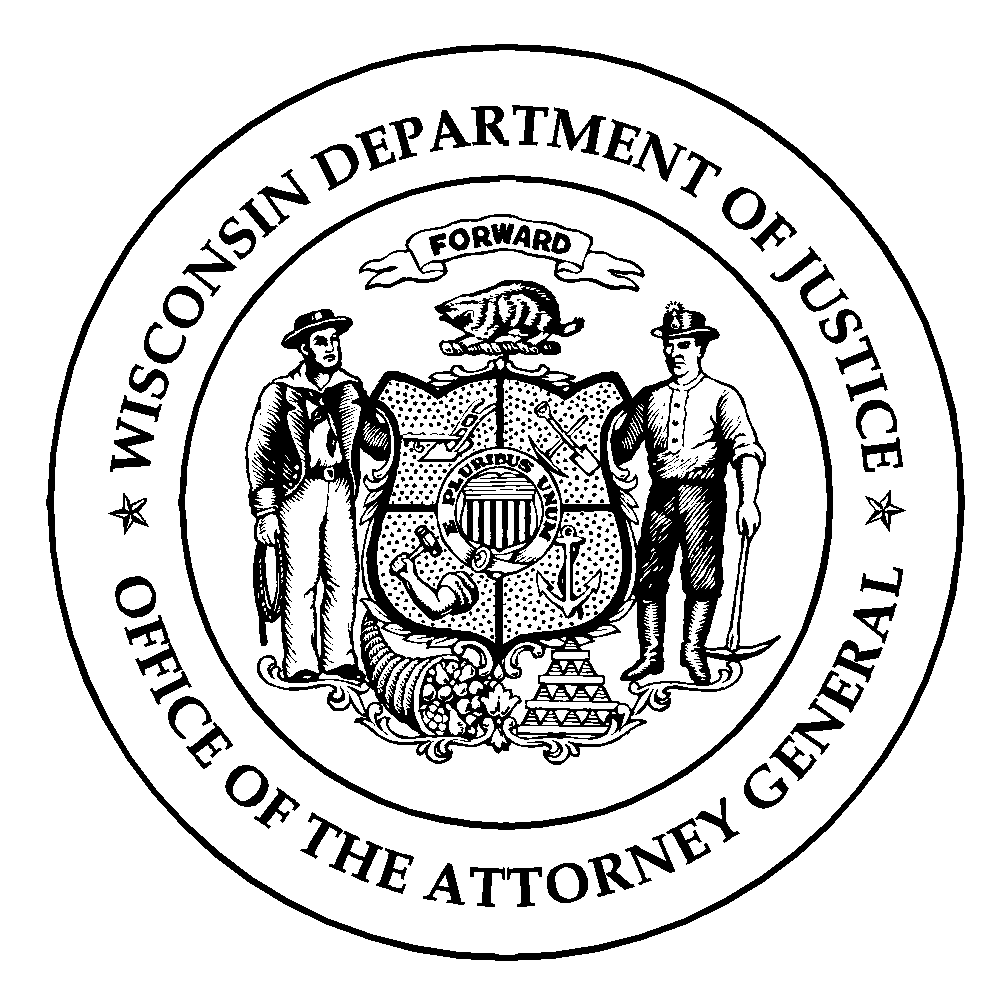 